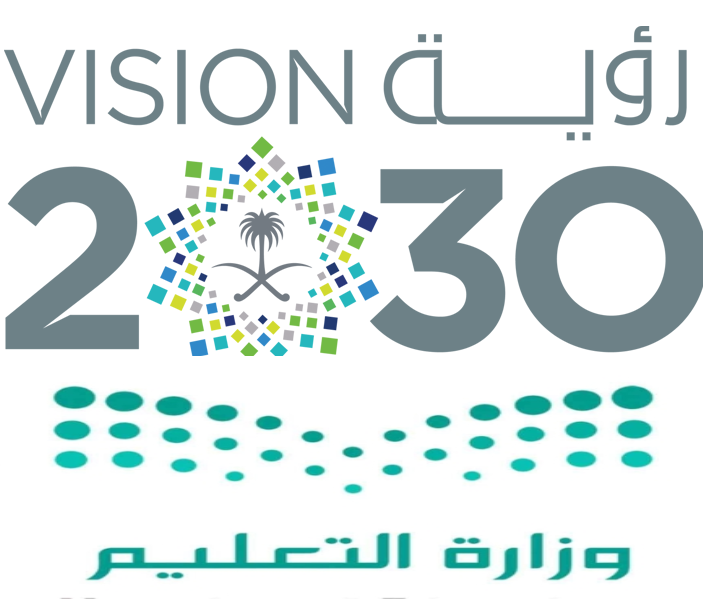 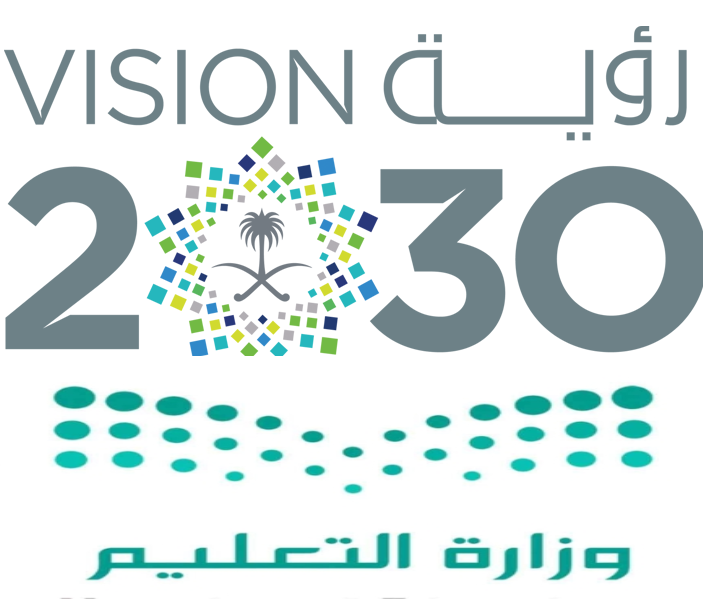 السؤال الأول: ضع علامة ( √ ) أمام العبارة الصحيحة وعلامة  ( Ꭓ ) أما العبارة الخاطئة : السؤال الثاني: اختر الاجابة الصحيحة:السؤال الأول: ضع علامة ( √ ) أمام العبارة الصحيحة وعلامة  ( Ꭓ ) أما العبارة الخاطئة : السؤال الثاني: اختر الاجابة الصحيحة:س1س2الدرجة رقماًالدرجة كتابةاسم المصححاسم المراجعس1س2الدرجة رقماًالدرجة كتابة103040أربعون درجة فقطالتوقيع:التوقيع:10مالعبارةالإجابةليس مهم توفير حقيبة الإسعافات الأولية في المنزلمن أقسام الغاز في المملكة الغاز الغير مرافق للنفطمن محاور التنمية المستدامة العناية بصحة أفراد المجنمعلا تعد ظاهرة التفحيط  ظاهرة اجتماعية خطيرةيعد النفط أهم مصادر الطاقة في العالمتعمل التنمية على النهوض بالمجتمعات في شتى المجالات .من وسائل التنمية الصحية المستشفيات والمدن الطبيةيقاس تقدم الدول بحجم انتاجها الصناعي .رؤية 2030 لا تحقق التنميةالإنجاز الذاتي مرتبط بمشاعر الفرد30المياه السطحية في المملكة تنقسم إلى المياه السطحية في المملكة تنقسم إلى المياه السطحية في المملكة تنقسم إلى أ)      أربع أقسامب)   ثلاثة أقسام .ج)     قسمينمن المياه السطحية في المملكة من المياه السطحية في المملكة من المياه السطحية في المملكة أ)      مياه البحارب)   مياه الأنهارج)     مياه العيونيُعد من أكبر الأودية في المملكة واطولها  يُعد من أكبر الأودية في المملكة واطولها  يُعد من أكبر الأودية في المملكة واطولها  أ)     وادي الرمة الباطنب)   وادي السرحانج)    وادي تربة .تنحدر روافده من مرتفعات السروات وينتهي في الربع الخالي تنحدر روافده من مرتفعات السروات وينتهي في الربع الخالي تنحدر روافده من مرتفعات السروات وينتهي في الربع الخالي أ)      وادي الرمة الباطنب)   وادي السرحانج)     وادي الدواسرينحدر من بلاد زهران ويعرف بوادي الخرمة  ينحدر من بلاد زهران ويعرف بوادي الخرمة  ينحدر من بلاد زهران ويعرف بوادي الخرمة  أ)      وادي الرمة الباطنب)   وادي الدواسرج)     وادي تربةالمياه التي لا يمكن الاستفادة منها في الاستخدام البشري هيالمياه التي لا يمكن الاستفادة منها في الاستخدام البشري هيالمياه التي لا يمكن الاستفادة منها في الاستخدام البشري هيأ)     مياه الصرف الصحيب)   مياه البحرج)    مياه الآبار والعيونبدأ التنقيب عن النفط في المملكة في عهد الملك  بدأ التنقيب عن النفط في المملكة في عهد الملك  بدأ التنقيب عن النفط في المملكة في عهد الملك  أ)      خالدب)   سعود .ج)    عبدالعزيزتم أول اكتشاف للنفط بكميات تجارية في بئر تم أول اكتشاف للنفط بكميات تجارية في بئر تم أول اكتشاف للنفط بكميات تجارية في بئر أ)      السفانيةب)    الدمامج)    الغوار .اكتشف النفط في المملكة بكميات كبيرة عام :اكتشف النفط في المملكة بكميات كبيرة عام :اكتشف النفط في المملكة بكميات كبيرة عام :أ)    1357هـ .ب)  1400هـ .ج)   1359هـ .يمتاز بأنه أكبر حقول النفط على اليابس مساحةً وإنتاجًا في العالم  يمتاز بأنه أكبر حقول النفط على اليابس مساحةً وإنتاجًا في العالم  يمتاز بأنه أكبر حقول النفط على اليابس مساحةً وإنتاجًا في العالم  أ)      حقل الدمامب)    حقل الغوارج)    حقل بقيقيمتاز بالقرب من شاطئ الخليج العربي وهو ثاني حقل مغمور بالمياه في المملكة يمتاز بالقرب من شاطئ الخليج العربي وهو ثاني حقل مغمور بالمياه في المملكة يمتاز بالقرب من شاطئ الخليج العربي وهو ثاني حقل مغمور بالمياه في المملكة أ)     حقل منيفةب)   حقل أبو حدريةج)    حقل الفاضليأهم صادرات المملكة أهم صادرات المملكة أهم صادرات المملكة أ)      الذهبب)    النفطج)    الملابسيُصنف الإنتاج الصناعي في المملكة إلى  يُصنف الإنتاج الصناعي في المملكة إلى  يُصنف الإنتاج الصناعي في المملكة إلى  أ)     وحدتين رئيسيتينب)   ثلاث وحدات رئيسيةج)    أربع وحدات رئيسيةالصناعات الأساسية في المملكة تعتمد معظمها على الصناعات الأساسية في المملكة تعتمد معظمها على الصناعات الأساسية في المملكة تعتمد معظمها على أ)      الفوسفاتب)   الزنكج)     النفطالصناعات التحويلية في المملكة مثل الصناعات التحويلية في المملكة مثل الصناعات التحويلية في المملكة مثل أ)     المواد الغذائيةب)   البتروكيماوية .ج)    تكرير النفط .من المدن السياحية الجبلية في المملكة  من المدن السياحية الجبلية في المملكة  من المدن السياحية الجبلية في المملكة  أ)      الرياضب)    أبهاج)    الدمامخطوات تحقيق الإنجاز الذاتيخطوات تحقيق الإنجاز الذاتيخطوات تحقيق الإنجاز الذاتيأ)      تحديد الأهدافب)   عدم بذل الجهدج)     التخطيطالنشاط الإنساني للحصول على السلع والخدمات من المواد الخام أو المعارف هو النشاط الإنساني للحصول على السلع والخدمات من المواد الخام أو المعارف هو النشاط الإنساني للحصول على السلع والخدمات من المواد الخام أو المعارف هو أ)      العملب)   التخطيطج)     الإنتاجعند انخفاض أسعار النفط تتأثر موارد الدولة وبتالي عند انخفاض أسعار النفط تتأثر موارد الدولة وبتالي عند انخفاض أسعار النفط تتأثر موارد الدولة وبتالي أ)      يثبت الإنفاقب)   يزيد الإنفاقج)     يتقلص الإنفاقهناك العديد من الموارد الطبيعية و منهاهناك العديد من الموارد الطبيعية و منهاهناك العديد من الموارد الطبيعية و منهاأ)      السكانب)    النفطج)    السوقمشكلة اقتصادية واجتماعية تعني ألا  تتهيأ فرص للعمل للباحثين عنهمشكلة اقتصادية واجتماعية تعني ألا  تتهيأ فرص للعمل للباحثين عنهمشكلة اقتصادية واجتماعية تعني ألا  تتهيأ فرص للعمل للباحثين عنهأ)      العملب)    البطالةج)    الإنتاجمن الآثار الاقتصادية للبطالةمن الآثار الاقتصادية للبطالةمن الآثار الاقتصادية للبطالةأ)      الأمراض النفسيةب)   الجريمةج)     ضعف الإنتاجتوفر وزارة الصحة خدمات تسجيل المواعيد عبر تطبيقتوفر وزارة الصحة خدمات تسجيل المواعيد عبر تطبيقتوفر وزارة الصحة خدمات تسجيل المواعيد عبر تطبيقأ)      منتظرب)    موعدج)    مستشفيتوفر وزارة الصحة خدمة اتصال على مدار الساعة للحصول على استشارة طبية على الرقمتوفر وزارة الصحة خدمة اتصال على مدار الساعة للحصول على استشارة طبية على الرقمتوفر وزارة الصحة خدمة اتصال على مدار الساعة للحصول على استشارة طبية على الرقمأ)    937ب)  938ج)   939أول آيات نزلت على الرسول صلى الله عليه وسلم وتحث على التعلم والقراءة كانت في سورة أول آيات نزلت على الرسول صلى الله عليه وسلم وتحث على التعلم والقراءة كانت في سورة أول آيات نزلت على الرسول صلى الله عليه وسلم وتحث على التعلم والقراءة كانت في سورة أ)      الإخلاصب)    العلقج)    الناسأول من أدخل النظام التعليمي المجاني في المملكة هو أول من أدخل النظام التعليمي المجاني في المملكة هو أول من أدخل النظام التعليمي المجاني في المملكة هو أ)      الملك فيصل .ب)   الملك فهد .ج)     الملك عبدالعزيزفي الحديث مثل المؤمنين في توادهم وتراحمهم وتعاطفهم مثل :في الحديث مثل المؤمنين في توادهم وتراحمهم وتعاطفهم مثل :في الحديث مثل المؤمنين في توادهم وتراحمهم وتعاطفهم مثل :أ)     الجسد الواحد .ب)   الجماعة .ج)    الأخوة .عدد السدود في المملكة العربية السعودية أكثر منعدد السدود في المملكة العربية السعودية أكثر منعدد السدود في المملكة العربية السعودية أكثر منأ)    500 سدب)  600 سدج)   700 سدقطار يربط بين مكة المكرمة والمدينة المنورة مروراً بجدة قطار يربط بين مكة المكرمة والمدينة المنورة مروراً بجدة قطار يربط بين مكة المكرمة والمدينة المنورة مروراً بجدة أ)      قطار الرياضب)   قطار الشمالج)     قطار الحرمينمجموعة من الإجراءات والوسائل التي تتخذ للوقاية من وقوع الأخطار والحوادثمجموعة من الإجراءات والوسائل التي تتخذ للوقاية من وقوع الأخطار والحوادثمجموعة من الإجراءات والوسائل التي تتخذ للوقاية من وقوع الأخطار والحوادثأ)      الحوادثب)    السلامةج)    الجريمةس1س2الدرجة رقماًالدرجة كتابةاسم المصححاسم المراجعس1س2الدرجة رقماًالدرجة كتابة103040أربعون درجة فقطالتوقيع:التوقيع:10مالعبارةالإجابةليس مهم توفير حقيبة الإسعافات الأولية في المنزل×من أقسام الغاز في المملكة الغاز الغير مرافق للنفط√من محاور التنمية المستدامة العناية بصحة أفراد المجنمع√لا تعد ظاهرة التفحيط  ظاهرة اجتماعية خطيرة×يعد النفط أهم مصادر الطاقة في العالم√تعمل التنمية على النهوض بالمجتمعات في شتى المجالات .√من وسائل التنمية الصحية المستشفيات والمدن الطبية√يقاس تقدم الدول بحجم انتاجها الصناعي .√رؤية 2030 لا تحقق التنمية×الإنجاز الذاتي مرتبط بمشاعر الفرد√30المياه السطحية في المملكة تنقسم إلى المياه السطحية في المملكة تنقسم إلى المياه السطحية في المملكة تنقسم إلى أ)      أربع أقسامب)   ثلاثة أقسام .ج)     قسمينمن المياه السطحية في المملكة من المياه السطحية في المملكة من المياه السطحية في المملكة أ)      مياه البحارب)   مياه الأنهارج)     مياه العيونيُعد من أكبر الأودية في المملكة واطولها  يُعد من أكبر الأودية في المملكة واطولها  يُعد من أكبر الأودية في المملكة واطولها  أ)     وادي الرمة الباطنب)   وادي السرحانج)    وادي تربة .تنحدر روافده من مرتفعات السروات وينتهي في الربع الخالي تنحدر روافده من مرتفعات السروات وينتهي في الربع الخالي تنحدر روافده من مرتفعات السروات وينتهي في الربع الخالي أ)      وادي الرمة الباطنب)   وادي السرحانج)     وادي الدواسرينحدر من بلاد زهران ويعرف بوادي الخرمة  ينحدر من بلاد زهران ويعرف بوادي الخرمة  ينحدر من بلاد زهران ويعرف بوادي الخرمة  أ)      وادي الرمة الباطنب)   وادي الدواسرج)     وادي تربةالمياه التي لا يمكن الاستفادة منها في الاستخدام البشري هيالمياه التي لا يمكن الاستفادة منها في الاستخدام البشري هيالمياه التي لا يمكن الاستفادة منها في الاستخدام البشري هيأ)     مياه الصرف الصحيب)   مياه البحرج)    مياه الآبار والعيونبدأ التنقيب عن النفط في المملكة في عهد الملك  بدأ التنقيب عن النفط في المملكة في عهد الملك  بدأ التنقيب عن النفط في المملكة في عهد الملك  أ)      خالدب)   سعود .ج)    عبدالعزيزتم أول اكتشاف للنفط بكميات تجارية في بئر تم أول اكتشاف للنفط بكميات تجارية في بئر تم أول اكتشاف للنفط بكميات تجارية في بئر أ)      السفانيةب)    الدمامج)    الغوار .اكتشف النفط في المملكة بكميات كبيرة عام :اكتشف النفط في المملكة بكميات كبيرة عام :اكتشف النفط في المملكة بكميات كبيرة عام :أ)    1357هـ .ب)  1400هـ .ج)   1359هـ .يمتاز بأنه أكبر حقول النفط على اليابس مساحةً وإنتاجًا في العالم  يمتاز بأنه أكبر حقول النفط على اليابس مساحةً وإنتاجًا في العالم  يمتاز بأنه أكبر حقول النفط على اليابس مساحةً وإنتاجًا في العالم  أ)      حقل الدمامب)    حقل الغوارج)    حقل بقيقيمتاز بالقرب من شاطئ الخليج العربي وهو ثاني حقل مغمور بالمياه في المملكة يمتاز بالقرب من شاطئ الخليج العربي وهو ثاني حقل مغمور بالمياه في المملكة يمتاز بالقرب من شاطئ الخليج العربي وهو ثاني حقل مغمور بالمياه في المملكة أ)     حقل منيفةب)   حقل أبو حدريةج)    حقل الفاضليأهم صادرات المملكة أهم صادرات المملكة أهم صادرات المملكة أ)      الذهبب)    النفطج)    الملابسيُصنف الإنتاج الصناعي في المملكة إلى  يُصنف الإنتاج الصناعي في المملكة إلى  يُصنف الإنتاج الصناعي في المملكة إلى  أ)     وحدتين رئيسيتينب)   ثلاث وحدات رئيسيةج)    أربع وحدات رئيسيةالصناعات الأساسية في المملكة تعتمد معظمها على الصناعات الأساسية في المملكة تعتمد معظمها على الصناعات الأساسية في المملكة تعتمد معظمها على أ)      الفوسفاتب)   الزنكج)     النفطالصناعات التحويلية في المملكة مثل الصناعات التحويلية في المملكة مثل الصناعات التحويلية في المملكة مثل أ)     المواد الغذائيةب)   البتروكيماوية .ج)    تكرير النفط .من المدن السياحية الجبلية في المملكة  من المدن السياحية الجبلية في المملكة  من المدن السياحية الجبلية في المملكة  أ)      الرياضب)    أبهاج)    الدمامخطوات تحقيق الإنجاز الذاتيخطوات تحقيق الإنجاز الذاتيخطوات تحقيق الإنجاز الذاتيأ)      تحديد الأهدافب)   عدم بذل الجهدج)     التخطيطالنشاط الإنساني للحصول على السلع والخدمات من المواد الخام أو المعارف هو النشاط الإنساني للحصول على السلع والخدمات من المواد الخام أو المعارف هو النشاط الإنساني للحصول على السلع والخدمات من المواد الخام أو المعارف هو أ)      العملب)   التخطيطج)     الإنتاجعند انخفاض أسعار النفط تتأثر موارد الدولة وبتالي عند انخفاض أسعار النفط تتأثر موارد الدولة وبتالي عند انخفاض أسعار النفط تتأثر موارد الدولة وبتالي أ)      يثبت الإنفاقب)   يزيد الإنفاقج)     يتقلص الإنفاقهناك العديد من الموارد الطبيعية و منهاهناك العديد من الموارد الطبيعية و منهاهناك العديد من الموارد الطبيعية و منهاأ)      السكانب)    النفطج)    السوقمشكلة اقتصادية واجتماعية تعني ألا  تتهيأ فرص للعمل للباحثين عنهمشكلة اقتصادية واجتماعية تعني ألا  تتهيأ فرص للعمل للباحثين عنهمشكلة اقتصادية واجتماعية تعني ألا  تتهيأ فرص للعمل للباحثين عنهأ)      العملب)    البطالةج)    الإنتاجمن الآثار الاقتصادية للبطالةمن الآثار الاقتصادية للبطالةمن الآثار الاقتصادية للبطالةأ)      الأمراض النفسيةب)   الجريمةج)     ضعف الإنتاجتوفر وزارة الصحة خدمات تسجيل المواعيد عبر تطبيقتوفر وزارة الصحة خدمات تسجيل المواعيد عبر تطبيقتوفر وزارة الصحة خدمات تسجيل المواعيد عبر تطبيقأ)      منتظرب)    موعدج)    مستشفيتوفر وزارة الصحة خدمة اتصال على مدار الساعة للحصول على استشارة طبية على الرقمتوفر وزارة الصحة خدمة اتصال على مدار الساعة للحصول على استشارة طبية على الرقمتوفر وزارة الصحة خدمة اتصال على مدار الساعة للحصول على استشارة طبية على الرقمأ)    937ب)  938ج)   939أول آيات نزلت على الرسول صلى الله عليه وسلم وتحث على التعلم والقراءة كانت في سورة أول آيات نزلت على الرسول صلى الله عليه وسلم وتحث على التعلم والقراءة كانت في سورة أول آيات نزلت على الرسول صلى الله عليه وسلم وتحث على التعلم والقراءة كانت في سورة أ)      الإخلاصب)    العلقج)    الناسأول من أدخل النظام التعليمي المجاني في المملكة هو أول من أدخل النظام التعليمي المجاني في المملكة هو أول من أدخل النظام التعليمي المجاني في المملكة هو أ)      الملك فيصل .ب)   الملك فهد .ج)     الملك عبدالعزيزفي الحديث مثل المؤمنين في توادهم وتراحمهم وتعاطفهم مثل :في الحديث مثل المؤمنين في توادهم وتراحمهم وتعاطفهم مثل :في الحديث مثل المؤمنين في توادهم وتراحمهم وتعاطفهم مثل :أ)     الجسد الواحد .ب)   الجماعة .ج)    الأخوة .عدد السدود في المملكة العربية السعودية أكثر منعدد السدود في المملكة العربية السعودية أكثر منعدد السدود في المملكة العربية السعودية أكثر منأ)    500 سدب)  600 سدج)   700 سدقطار يربط بين مكة المكرمة والمدينة المنورة مروراً بجدة قطار يربط بين مكة المكرمة والمدينة المنورة مروراً بجدة قطار يربط بين مكة المكرمة والمدينة المنورة مروراً بجدة أ)      قطار الرياضب)   قطار الشمالج)     قطار الحرمينمجموعة من الإجراءات والوسائل التي تتخذ للوقاية من وقوع الأخطار والحوادثمجموعة من الإجراءات والوسائل التي تتخذ للوقاية من وقوع الأخطار والحوادثمجموعة من الإجراءات والوسائل التي تتخذ للوقاية من وقوع الأخطار والحوادثأ)      الحوادثب)    السلامةج)    الجريمة